Agricultural Graduate Inclusive Excellence Leadership Community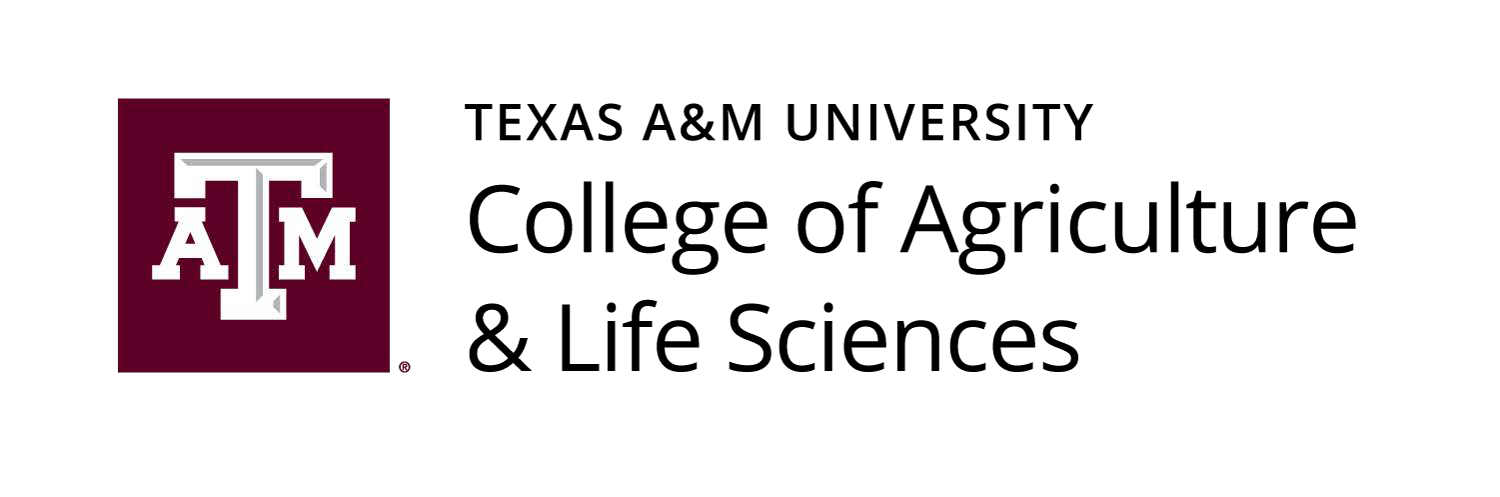 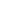 Student Development Grant ApplicationCheck Program:_______ Student Development Grant_______ Amount Requested (max $1,000)Student Name: 	UIN: 	Department: 	Major:	 Have you completed (for year 1 cohort) or updated (for year 2 cohort) your Individual Development Plan and submitted it to Dr. Odom?  Yes _______No _________Briefly describe and justify the student development activity and date(s) you plan to attend:If your request is to attend a scientific conference, complete below with date(s):Society or Conference Name __________________________________________________________________________________________________________________________________Title of Paper/Abstract if one is to be presented  	____Oral presentation ______Poster with oral component (judged; set time to be present, etc.) Faculty Co-Author(s): 		Date: 		Location: 	Submitted / Approved By: 	 Date:	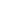 Student	E-Mail 	Date:	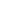 Recommended approval by faculty advisor	E-Mail___________________________________	__________________________Recommended approval by college dean	DatePlease submit form to aglsgradinfo@tamu.edu and jamie.norgaard@ag.tamu.edu